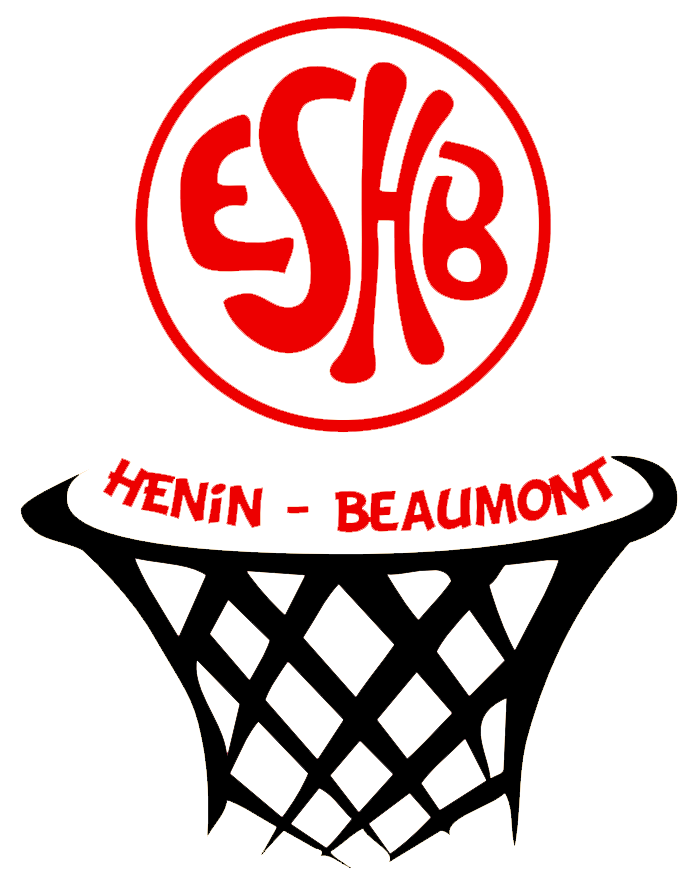 	Feuille de réservationPACKNom : ……………………………………………………………………………………Prénom : ……………………………………………………………………………………Catégorie : ……………………………………………………………………………………Numéro de téléphone : ………………………………………………………………………………Choix du pack :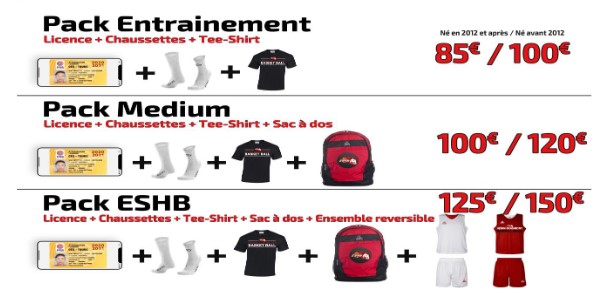 Choix de la taille :     5/6 ans		    7/8 ans		9/11 ans		12/13 ans      S			     M			L		   XL		     XXLPaiement par :     Espèce     Chèque bancaire : Banque : …………………….. - Numéro du chèque : ………………………..     Carte Bleue										Signature des Parents :